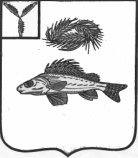 АДМИНИСТРАЦИЯМАРЬЕВСКОГО МУНИЦИПАЛЬНОГО ОБРАЗОВАНИЯЕРШОВСКОГО РАЙОНАСАРАТОВСКОЙ ОБЛАСТИ                                                   ПОСТАНОВЛЕНИЕ	от 24.12.2021 г.                                    № 56                       Об утверждении перечня  главных  администраторов доходов и источников финансирования дефицита бюджета Марьевского муниципального образования Ершовского районаВ соответствии со статьями 160.1 и 160.2 Бюджетного кодекса Российской Федерации, постановлениями Правительства Российской Федерации от 16 сентября 2021 года № 1569 «Об утверждении общих требований к закреплению за органами государственной власти (государственными органами) субъекта Российской Федерации, органами управления территориальными фондами обязательного медицинского страхования, органами местного самоуправления, органами местной администрации полномочий главного администратора доходов бюджета и к утверждению перечня главных администраторов доходов бюджета субъекта Российской Федерации, бюджета территориального фонда обязательного медицинского страхования, местного бюджета», № 1568 «Об утверждении общих требований к закреплению за органами государственной власти (государственными органами) субъекта Российской Федерации, органами управления территориальными фондами обязательного медицинского страхования, органами местного самоуправления, органами местной администрации полномочий главного администратора источников финансирования дефицита бюджета и к утверждению перечня главных администраторов источников финансирования дефицита бюджета субъекта Российской Федерации, бюджета территориального фонда обязательного медицинского страхования, местного бюджета», Уставом Марьевского муниципального образования Ершовского района. администрация Марьевского муниципального образования ПОСТАНОВЛЯЕТ:          1.Утвердить перечень главных администраторов доходов бюджета Марьевского МО Ершовского района Саратовской области согласно приложению № 1.        2. Утвердить перечень главных администраторов источников финансирования дефицита бюджета Марьевского МО Ершовского района Саратовской области согласно приложению № 2.        3. Главные администраторы доходов и источников финансирования дефицита бюджета  разрабатывают и вносят в органы исполнительной власти проекты постановлений о внесении изменений в перечень главных администраторов доходов бюджета  и источников финансирования дефицита бюджета, а также в состав закрепленных за ними кодов классификации доходов бюджетов и  источников финансирования дефицита бюджета в течении 5 рабочих дней.          4. Настоящее постановление  вступает в силу со дня его официального опубликования и применяется к правоотношениям, возникающим при составлении и исполнении бюджета Марьевского МО Ершовского района, начиная с бюджета на 2022 год и на плановый период 2023 и 2024 годов.          5.Разместить настоящее постановление на официальном сайте администрации Ершовского муниципального района Саратовской области в сети интернет.         6. Контроль за исполнением настоящего постановления возложить на главного специалиста администрации. Глава  Марьевского муниципального образования                                           С.И. Яковлев Приложение № 1 к постановлению администрации Марьевского МО от 24 .12.2021 года   № 56             Перечень главных администраторов доходов бюджета Марьевского муниципального образования Ершовского района Саратовской области *Главным администратором может осуществляться администрирование поступлений  по всем подвидам данного вида доходов.                                                                                                      Приложение № 2  к постановлению                                                                                                          администрации Марьевского МО                                                                                                            от 24.12. 2021 года   № 56               Перечень главных администраторов источников финансирования дефицита бюджета Марьевского муниципального образования Ершовского района Саратовской областиКод классификации доходов бюджетовКод классификации доходов бюджетов       Наименование главного администратора доходов    бюджета/Наименование кода классификации доходов бюджетаНаименование3Главного администратора доходов бюджетаВида и подвида доходов бюджета       Наименование главного администратора доходов    бюджета/Наименование кода классификации доходов бюджетаНаименование3123Наименование3100Управление Федерального казначейства по Саратовской области1001 03 02231 01 0000 110Доходы от уплаты акцизов на дизельное топливо, подлежащие распределению между бюджетами субъектов Российской Федерации и местными бюджетами с учетом установленных дифференцированных нормативов отчислений в местные бюджеты (по нормативам, установленным федеральным законом о федеральном бюджете в целях формирования дорожных фондов субъектов Российской Федерации)1001 03 02241 01 0000 110Доходы от уплаты акцизов на моторные масла для дизельных и (или) карбюраторных (инжекторных) двигателей, подлежащие распределению между бюджетами субъектов Российской Федерации и местными бюджетами с учетом установленных дифференцированных нормативов отчислений в местные бюджеты (по нормативам, установленным федеральным законом о федеральном бюджете в целях формирования дорожных фондов субъектов Российской Федерации)1001 03 02251 01 0000 110Доходы от уплаты акцизов на автомобильный бензин, подлежащие распределению между бюджетами субъектов Российской Федерации и местными бюджетами с учетом установленных дифференцированных нормативов отчислений в местные бюджеты (по нормативам, установленным федеральным законом о федеральном бюджете в целях формирования дорожных фондов субъектов Российской Федерации)1001 03 02261 01 0000 110Доходы от уплаты акцизов на прямогонный бензин, подлежащие распределению между бюджетами субъектов Российской Федерации и местными бюджетами с учетом установленных дифференцированных нормативов отчислений в местные бюджеты (по нормативам, установленным федеральным законом о федеральном бюджете в целях формирования дорожных фондов субъектов Российской Федерации)161Управление Федеральной антимонопольной службы по Саратовской области161 116010123 01 0101 140Доходы от денежных взысканий (штрафов), поступающие в счет погашения задолженности, образовавшейся до 1 января 2020 года, подлежащие зачислению в бюджет муниципального образования по нормативам, действовавшим в 2019 году (доходы бюджетов сельских поселений за исключением доходов, направляемых на формирование муниципального дорожного фонда, а также иных платежей в случае принятия решения финансовым органом муниципального образования о раздельном учете задолженности)182Управление Федеральной налоговой службы по Саратовской области      182101 02010 01 0000 110Налог на доходы физических лиц с доходов, источником которых является налоговый агент, за исключением доходов, в отношении которых исчисление и уплата налога осуществляются в соответствии со статьями 227, 227.1 и 228 Налогового кодекса Российской Федерации*1821 01 02020 01 0000 110Налог на доходы физических лиц с доходов, полученных от осуществления деятельности физическими лицами, зарегистрированными в качестве индивидуальных предпринимателей, нотариусов, занимающихся частной практикой, адвокатов, учредивших адвокатские кабинеты, и других лиц, занимающихся частной практикой в соответствии со статьей 227 Налогового кодекса Российской Федерации*182101 02030 01 0000 110Налог на доходы физических лиц с доходов, полученных физическими лицами в соответствии со статьей 228 Налогового кодекса Российской Федерации*182101 02040 01 0000 110Налог на доходы физических лиц в виде фиксированных авансовых платежей с доходов, полученных физическими лицами, являющимися иностранными гражданами, осуществляющими трудовую деятельность по найму на основании патента в соответствии со статьей 227.1 Налогового кодекса Российской Федерации*182101 02080 01 0000 110Налог на доходы физических лиц в части суммы налога, превышающей 650 000 рублей, относящейся к части налоговой базы, превышающей 5 000 000 рублей (за исключением налога на доходы физических лиц с сумм прибыли контролируемой иностранной компании, в том числе фиксированной прибыли контролируемой иностранной компании)*182105 03010 01 0000 110Единый сельскохозяйственный налог*182105 03020 01 0000 110Единый сельскохозяйственный налог (за налоговые периоды, истекшие до 1 января 2011 года)*182106 01030 10 0000 110Налог на имущество физических лиц, взимаемый по ставкам, применяемым к объектам налогообложения, расположенным в границах сельских поселений*182106 06033 10 0000 110Земельный налог с организаций, обладающих земельным участком, расположенным в границах сельских поселений*182106 06043 10 0000 110Земельный налог с физических лиц, обладающих земельным участком, расположенным в границах сельских поселений*Администрация Марьевского муниципального  образованияЕршовского муниципального района Саратовской области108 04020 01 1000 110Государственная пошлина за совершение нотариальных действий должностными лицами органов местного самоуправления, уполномоченными в соответствии с законодательными актами  Российской  Федерации на совершение нотариальных действий108 04020 01 4000 110Государственная пошлина за совершение нотариальных действий должностными лицами органов местного самоуправления, уполномоченными в соответствии с законодательными актами  Российской  Федерации на совершение нотариальных действий   111 05035 10 0000 120Доходы от сдачи в аренду имущества, находящегося в оперативном управлении органов управления сельских поселений и созданных ими учреждений (за исключением имущества муниципальных бюджетных и автономных учреждений)   114 02053 10 0000 410Доходы от реализации иного имущества, находящегося в собственности сельских поселений (за исключением имущества муниципальных бюджетных и автономных учреждений, а также имущества муниципальных унитарных предприятий, в том числе казенных), в части реализации основных средств по указанному имуществу  114 02053 10 0000  440Доходы от реализации иного имущества, находящегося в собственности сельских поселений (за исключением имущества муниципальных бюджетных и автономных учреждений, а также имущества муниципальных унитарных предприятий, в том числе казенных) в части реализации материальных запасов по указанному имуществу  116 02020 02 0000 140Административные штрафы, установленные законами субъектов Российской Федерации об административных правонарушениях, за нарушение муниципальных правовых актов  117 01050 10 0000 180Невыясненные поступления, зачисляемые в бюджеты сельских  поселений  202 16001 10 0001 150Дотации бюджетам сельских поселений на выравнивание бюджетной обеспеченности за счет средств бюджета муниципального района202 16001 10  0002 150Дотации бюджетам сельских поселений на выравнивание бюджетной обеспеченности за счет субвенции из областного бюджета202 25243 10 0000 150Субсидии бюджетам сельских поселений на строительство и реконструкцию (модернизацию) объектов питьевого водоснабжения202 29999 10  0000 150Прочие субсидии бюджетам сельских поселений* 202 35118 10 0000 150Субвенции бюджетам сельских поселений на осуществление первичного воинского учета органами местного самоуправления поселений, муниципальных и городских округов202 49999 10  0000 150Прочие межбюджетные трансферты, передаваемые бюджетам сельских поселений* 207 05030 10 0000  150Прочие безвозмездные поступления в бюджеты  сельских поселений*Код классификации источников внутреннего финансирования дефицита бюджетаКод классификации источников внутреннего финансирования дефицита бюджета       Наименование главного администратора  источников внутреннего финансирования дефицита  бюджета/Наименование кода классификации источника внутреннего финансирования Главного администратора источников внутреннего финансированияадминистратораКод группы, подгруппы, статьи и вида источника внутреннего финансирования дефицита бюджета                             Наименование главного администратора  источников внутреннего финансирования дефицита  бюджета/Наименование кода классификации источника внутреннего финансирования Администрация Марьевского муниципального образования Ершовского района Саратовской области0105 0201 10 0000 510Увеличение прочих остатков денежных средств бюджетов сельских поселений0105 0201 10 0000 610Уменьшение прочих остатков денежных средств бюджетов сельских поселений